（様式３）保育所用　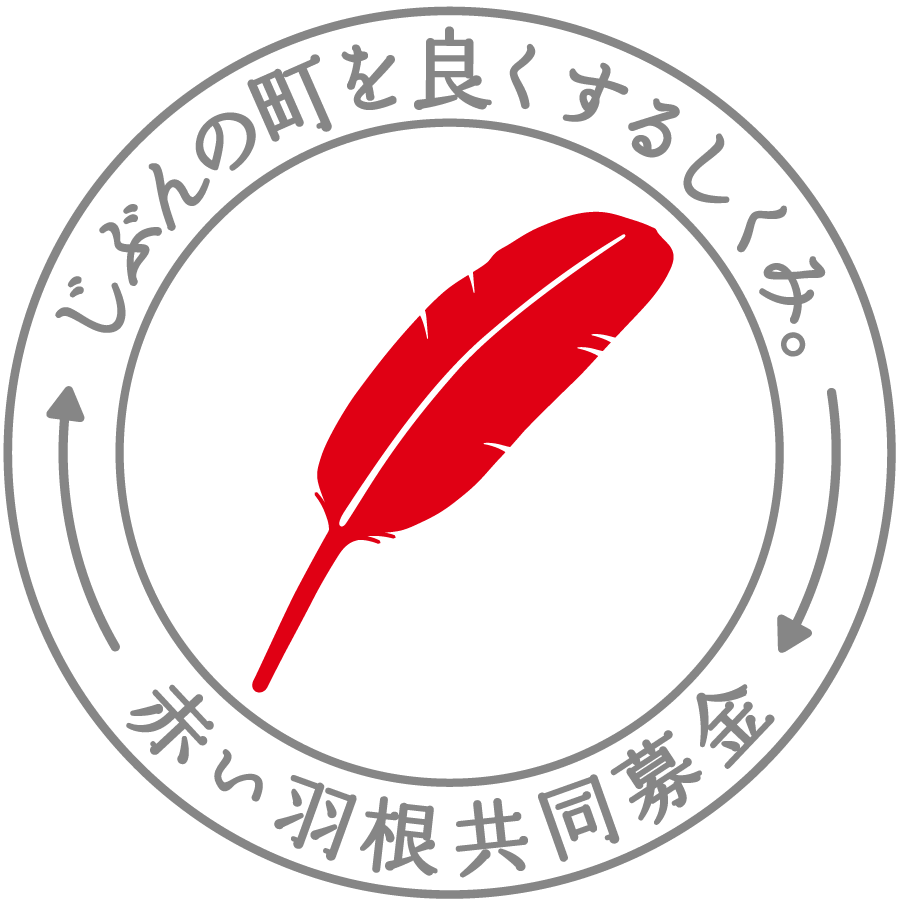 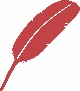 	   　共同募金事業完了報告書　平成　　　年　　　月　　　日社会福祉法人和歌山県共同募金会会長　様平成29年3月27日付和共募第404号で決定のあった事業について下記のとおり報告いたします。(※助成変更(様式2)を申請し承認された法人(団体)のみ記載下さい：平成　　年　　月　　日付和共募第　　号で助成変更承認済み)記　＜添付書類＞　◎共同募金事業完了報告チェックシート　１　業者納品書(写)又は検収調書(写)(工事の場合は、工事完了届(写))　２　業者請求書(写）　３　業者領収書(写)又は金融機関振込票(写)　４　2社以上の見積書(写)又は入札関係書類(写) ※事業費以外は省略不可　５　助成後のＰＲの結果(機関紙等)　６　助成事業使途内容等説明資料※事業費が決定した特定非営利活動法人、広域福祉関係団体は作成し、説明ができる書類(写)を添付すること　７　ありがとうメッセージ及び助成事業の写真(原則一般公開します)　　　　※備品等は赤い羽根共同募金ステッカーを貼った写真、車両等はペイント(プリント)入りの写真　　　　※施設整備費等は助成対象施設の改修等部分と全景写真　　　　※事業費が決定した特定非営利活動法人、広域福祉関係団体は、助成事業の写真　　　　※役に立っている・喜ばれていることが伝わるような写真を工夫して下さい。法人（又は団体）の名称代表者の職名及び氏名法人所在地・電話・ＦＡＸ〒法人設立年月日　年　　　　月　　　日　設立施設名・施設長名施設の種類共同募金助成事業名　資金内訳⑥　共同募金助成金　　　　　　　　　　　　　　　　　　　　　　　　　　　円　共同募金助成金　　　　　　　　　　　　　　　　　　　　　　　　　　　円　共同募金助成金　　　　　　　　　　　　　　　　　　　　　　　　　　　円　資金内訳⑥　自己資金　　　　　　　　　　　　　　　　　　　　　　　　　　　　　　円　自己資金　　　　　　　　　　　　　　　　　　　　　　　　　　　　　　円　自己資金　　　　　　　　　　　　　　　　　　　　　　　　　　　　　　円　資金内訳⑥　その他　　　　　　　　　　　　　　　　　　　　　　　　　　　　　　　円　その他　　　　　　　　　　　　　　　　　　　　　　　　　　　　　　　円　その他　　　　　　　　　　　　　　　　　　　　　　　　　　　　　　　円　資金内訳⑥　合　計　　　　　　　　　　　　　　　　　　　　　　　　　　　　　　　円　合　計　　　　　　　　　　　　　　　　　　　　　　　　　　　　　　　円　合　計　　　　　　　　　　　　　　　　　　　　　　　　　　　　　　　円実施状況　　開始　　平成　　　　　年　　　月　　　日（＊発注又は契約日）　　完了　　平成　　　　　年　　　月　　　日（＊納品又は工事完了日）　　開始　　平成　　　　　年　　　月　　　日（＊発注又は契約日）　　完了　　平成　　　　　年　　　月　　　日（＊納品又は工事完了日）　　開始　　平成　　　　　年　　　月　　　日（＊発注又は契約日）　　完了　　平成　　　　　年　　　月　　　日（＊納品又は工事完了日）　助成後のＰＲ結果事務担当者事務担当者職名及び氏名電話・ＦＡＸ・Ｅメール